附件２：单位银行拨付凭据单位名称：                                  （盖章）单位银行预留的印鉴：                       （盖章）开户银行：                                          开户行行号：                                        银行帐号：                                          单位所在行政区域：                                   财务负责人：             联系电话：             　　经办人：               　联系电话：               　收据开具模板今收到2023年第七届克州创新创业大赛XＸ等奖奖金拨款ＸＸＸ元。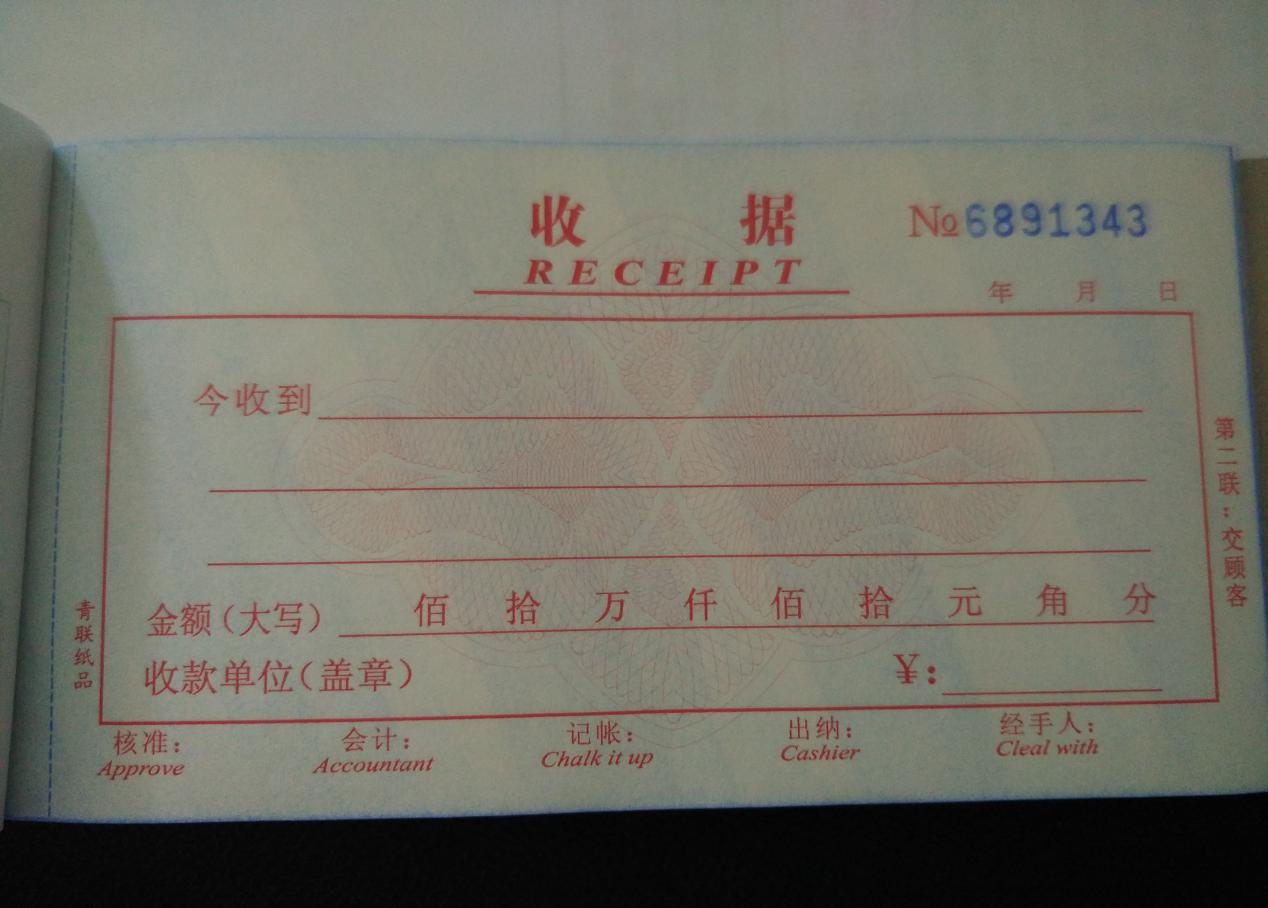 注:收据需盖单位财务章，财务负责人及经办人需签字。